PROGETTO FORMATIVO INDIVIDUALED.Lgs 61/2017ANNO SCOLASTICO 2020/2021SECONDO/TERZO ANNOSERVIZI PER LA SANITA' E L'ASSISTENZA SOCIALE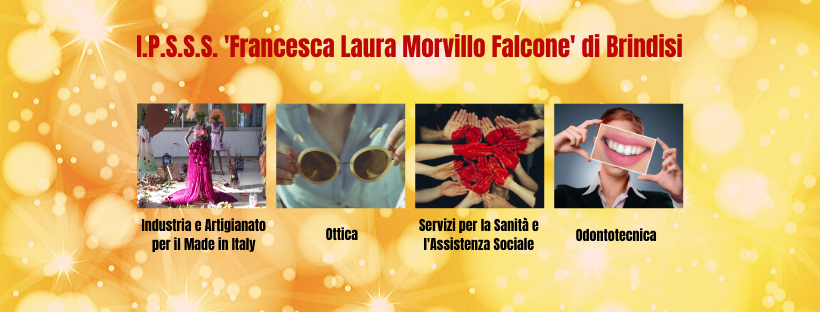 Alunna/o: ____________________________Classe: ______________________________Codice ATECO: ___Q-86/ Q-87/Q-88______Q-Sanità e assistenza socialeQ-86 Assistenza SanitariaQ-87 Servizio di Assistenza Sociale non residenzialeDATI ANAGRAFICI DELL’ALUNNOCOGNOME E NOME:DATA DI NASCITA:LUOGO DI NASCITA:COMUNE DI RESIDENZA:Il docente tutor, acquisiti i dati relativi al PFI dell’anno precedente, avrà cura di aggiornare e/o eventualmente integrare le informazioni duplicando le sezioni necessarie (vedi format PFI primo anno)Per soddisfare i bisogni formativi riscontrati, il Consiglio di classe, decide di attuare, in modo conforme a quanto stabilito dalla P.A.C., i seguenti interventi di personalizzazione quali facilitatori del raggiungimento degli obiettivi di apprendimento: (vedi Sezione n.3-PFI primo anno).SECONDO ANNOIl numero della competenza riprende la numerazione dell’Allegato 2 del Regolamento emanato con decreto del Ministro dell’istruzione, dell’università e della ricerca 24 maggio 2018, n. 92 (pubblicato sul Supplemento ordinario N. 35/L alla Gazzetta Ufficiale n. 173 del 27 luglio 2018 - Serie generale) relativa all’indirizzo di riferimento.TERZO ANNO Il presente P.F.I. potrà variare nel corso dell’anno in conseguenza delle esigenze espresse dallo studente e del consiglio di classe.Le parti coinvolte si impegnano a rispettare quanto condiviso e concordato, nel presente P.F.I, per il successo formativo dell'alunno/aFIRMA DEI DOCENTI A.S. 2020/21Il sottoscritto, consapevole delle conseguenze amministrative e penali per chi rilasci dichiarazioni non corrispondenti a verità, ai sensi del DPR 245/2000, dichiara di aver effettuato la scelta/richiesta in osservanza delle disposizioni sulla responsabilità genitoriale di cui agli artt. 316, 337 ter e 337 quater del codice civile, che richiedono il consenso di entrambi i genitori.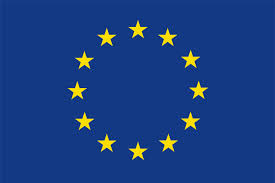 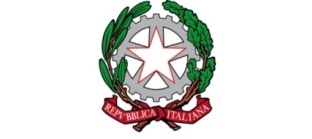 ISTITUTO PROFESSIONALE DI STATO PER I SERVIZI SOCIALI“Francesca Laura MORVILLO FALCONE”Via Giuseppe Maria Galanti, 1 – 72100 Brindisi – Tel. 0831/513991COD. MEC.: BRRF010008 – C.F. 80001890740COD. UNIVOCO: UFBPFN – CODICE IPA: istsc_brrf010008Sito web: www.morvillofalconebrindisi.edu.itpeo:brrf010008@istruzione.it – pec: brrf010008@pec.istruzione.it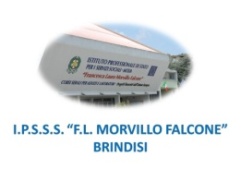 Docente Coordinatore della classeDocente tutor scolasticoSEZIONE N.1: DATI GENERALI E ANAGRAFICI EVENTUALI AGGIORNAMENTISEZIONE N. 5: INTERVENTI DI PERSONALIZZAZIONE DELPERCORSO FORMATIVOTIPO D’INTERVENTOSECONDO/TERZO ANNOOREATTIVITA’ DI RECUPEROATTIVITA’ DI POTENZIAMENTOATTIVITA’ IN AMBIENTE SCOLASTICO(Svolte in orario curricolare ed extracurriculare)ATTIVITA’ IN AMBIENTE EXTRASCOLASTICO(Svolte in orario curricolare ed extracurriculare)PROGETTI STRUTTURALIPROGETTI PTOFALTROSEZIONE N.6: VERIFICHE PERIODICHE PREVISTE DELLO STATO DI ATTUAZIONE DEL PFIAl fine di verificare il progressivo raggiungimento degli obiettivi previsti nel PECuP e quelli specifici inseriti nel presente Progetto Formativo Individualizzato il Consiglio di classe individua le seguenti modalità:Verifiche periodiche per valutare, in sede di Consiglio di classe, i livelli di apprendimento.VERIFICA DEL RECUPERO, VALUTAZIONE INTERMEDIALe verifiche del PFI saranno effettuate sulla base delle risultanze delle attività svolte nell’ambito delle UDA e delle attività disciplinari; sul rispetto degli impegni assunti dall’allievo; sulle modalità di partecipazione e realizzazione delle diverse attività previste nel presente piano; sulla base di altri elementi e modalità concordate con l’allievo e/o la sua famiglia.I criteri di valutazione seguiranno le griglie di valutazione concordate a livello collegiale.Eventuale riorientamento e/o recupero delle carenze disciplinari alla fine del primo anno:Firma dell’allievoFirma del tutorFirma di un genitoreREVISIONI DEL DOCUMENTOREVISIONI DEL DOCUMENTOREVISIONI DEL DOCUMENTOREVISIONI DEL DOCUMENTON.dataDOCENTE TUTORfirma123456789VERIFICA PERIODICA E REVISIONE DEL PROGETTO FORMATIVOSECONDO/TERZO ANNOLe carenze formative del primo anno sono state recuperate in……………………………. (inserire insegnamenti)Visti i risultati ottenuti, le attività svolte, i bisogni formativi dello studente, il Consiglio di classe decide di adottare i seguenti tipi di interventi personalizzati:PRIMO PERIODOL’attuazione del progetto formativo individuale procede in modo efficace / difficoltoso, perciò non richiede / richiede le seguenti azioni correttive (da specificare solo in caso negativo, altrimenti cancellare)SECONDO PERIODOLe carenze formative sono state recuperate …………... , mentre non sono state recuperate in ……………………EVENTUALE RIORIENTAMENTO DELL’ALUNNO/A AL TERMINE DEL SECONDO/TERZO ANNO:(Motivare il ri-orientamento ed indicare quale tipo di istituto/ indirizzo/ percorso di istruzione e formazione / formazione professionale si consiglia)EVENTUALE NON AMMISSIONE DELL’ALUNNO/A AL TERZO/QUARTO ANNO:(Indicare le motivazioni, gli estremi normativi previsti dal DPR 122/09 e dal Box n. 9 delle Linee guida del D.Lgs. 61/2017, i criteri di non ammissione previsti dal PTOF)EVENTUALE PASSAGGIO DELL’ALUNNO A PERCORSI DI ISTRUZIONE E FORMAZIONE PROFESSIONALE / FORMAZIONE PROFESSIONALE:(indicare data e motivazione)RISULTATI DI APPRENDIMENTO INTERMEDI AREA GENERALEBIENNIOAllegato A Linee Guida (Decreto direttoriale 1400/ 2019)Competenza di riferimento (All. 1 del Regolamento)Competenza intermedia Biennio (All. A Linee guida) U d A________Asse del LinguaggiU d A_______Asse Storico SocialeU d A________Asse MatematicoU d A_______Asse Scientifico TecnologicoC1Saper valutare fatti e orientare i propri comportamenti personali in ambito familiare, scolastico e sociale❏Iniziale❏Base❏Intermedio❏Avanzato❏Iniziale❏Base❏Intermedio❏Avanzato❏Iniziale❏Base❏Intermedio❏Avanzato❏Iniziale❏Base❏Intermedio❏AvanzatoC2Gestire l’interazione comunicativa, orale e scritta, in relazione agli interlocutori e al contesto. Comprendere i punti principali di testi orali e scritti di varia tipologia, provenienti da fonti diverse, anche digitali.Elaborare testi funzionali, orali e scritti, di varie tipologie, per descrivere esperienze, spiegare fenomeni e concetti, raccontare eventi, con un uso corretto del lessico di base e un uso appropriato delle competenze espressive. ❏Iniziale❏Base❏Intermedio❏Avanzato❏Iniziale❏Base❏Intermedio❏Avanzato❏Iniziale❏Base❏Intermedio❏Avanzato❏Iniziale❏Base❏Intermedio❏AvanzatoC3Acquisire informazioni sulle caratteristiche geo-morfologiche e antropiche del territorio e delle sue trasformazioni nel tempo, applicando strumenti e metodi adeguati. ❏Iniziale❏Base❏Intermedio❏Avanzato❏Iniziale❏Base❏Intermedio❏Avanzato❏Iniziale❏Base❏Intermedio❏Avanzato❏Iniziale❏Base❏Intermedio❏AvanzatoC4Acquisire informazioni sulle tradizioni culturali locali utilizzando strumenti e metodi adeguati. Illustrare le caratteristiche della cultura locale e nazionale di appartenenza, anche a soggetti di altre culture. ❏Iniziale❏Base❏Intermedio❏Avanzato❏Iniziale❏Base❏Intermedio❏Avanzato❏Iniziale❏Base❏Intermedio❏Avanzato❏Iniziale❏Base❏Intermedio❏AvanzatoC5Utilizzare la lingua straniera, in ambiti inerenti al-la sfera personale e sociale, per comprendere i punti principali di testi orali e scritti; per produrre semplici e brevi testi orali e scritti per descrivere e raccontare esperienze ed eventi; per interagire in situazioni semplici e di routine e partecipare a brevi conversazioni ❏Iniziale❏Base❏Intermedio❏Avanzato❏Iniziale❏Base❏Intermedio❏Avanzato❏Iniziale❏Base❏Intermedio❏Avanzato❏Iniziale❏Base❏Intermedio❏AvanzatoC6Acquisire informazioni sulle testimonianze artistiche e sui beni ambientali del territorio di appartenenza utilizzando strumenti e metodi adeguati. ❏Iniziale❏Base❏Intermedio❏Avanzato❏Iniziale❏Base❏Intermedio❏Avanzato❏Iniziale❏Base❏Intermedio❏Avanzato❏Iniziale❏Base❏Intermedio❏AvanzatoC7Identificare le forme di comunicazione e utilizza-re le informazioni per produrre semplici testi multimediali in contesti strutturati, sia in italiano sia nelle lingue straniere oggetto di studio, verificando l’attendibilità delle fonti. ❏Iniziale❏Base❏Intermedio❏Avanzato❏Iniziale❏Base❏Intermedio❏Avanzato❏Iniziale❏Base❏Intermedio❏Avanzato❏Iniziale❏Base❏Intermedio❏AvanzatoC8Utilizzare i principali dispositivi individuali e ser-vizi di rete nell’ambito della vita quotidiana e in contesti di studio circoscritti rispettando le norme in materia di sicurezza e privacy. ❏Iniziale❏Base❏Intermedio❏Avanzato❏Iniziale❏Base❏Intermedio❏Avanzato❏Iniziale❏Base❏Intermedio❏Avanzato❏Iniziale❏Base❏Intermedio❏AvanzatoC9Praticare l’espressività corporea ed esercitare la pratica sportiva, in modo efficace, in situazioni note, in ambito familiare, scolastico e sociale. ❏Iniziale❏Base❏Intermedio❏Avanzato❏Iniziale❏Base❏Intermedio❏Avanzato❏Iniziale❏Base❏Intermedio❏Avanzato❏Iniziale❏Base❏Intermedio❏AvanzatoC10Riconoscere le principali funzioni e processi di un’organizzazione e i principi di base dell’economia ❏Iniziale❏Base❏Intermedio❏Avanzato❏Iniziale❏Base❏Intermedio❏Avanzato❏Iniziale❏Base❏Intermedio❏Avanzato❏Iniziale❏Base❏Intermedio❏AvanzatoC11Utilizzare gli strumenti tecnologici affidati avendo cura della sicurezza, della tutela della salute nei luoghi di lavoro e della dignità della persona, nel rispetto della normativa di riferimento e sotto supervisione ❏Iniziale❏Base❏Intermedio❏Avanzato❏Iniziale❏Base❏Intermedio❏Avanzato❏Iniziale❏Base❏Intermedio❏Avanzato❏Iniziale❏Base❏Intermedio❏AvanzatoC12Utilizzare i concetti e gli strumenti fondamentali dell’asse culturale matematico per affrontare e risolvere problemi strutturati anche utilizzando strumenti e applicazioni informatiche. ❏Iniziale❏Base❏Intermedio❏Avanzato❏Iniziale❏Base❏Intermedio❏Avanzato❏Iniziale❏Base❏Intermedio❏Avanzato❏Iniziale❏Base❏Intermedio❏AvanzatoRISULTATI DI APPRENDIMENTO INTERMEDI DEL PROFILO DI INDIRIZZOBiennioAllegato C Linee Guida (Decreto direttoriale 1400/2019)Competenza in   uscitaCompetenza intermediaBiennioUdA____________INDICARE CON “X”C1Costruire mappe dei servizi sociali, sociosanitari e socio-educativi disponibili nel territorio e delle principali prestazioni erogate alle diverse tipologie di utenza.❏Iniziale❏Base❏Intermedio❏AvanzatoC2Partecipare e cooperare nei gruppi dilavoro in ambito scolastico.❏Iniziale❏Base❏Intermedio❏AvanzatoC3Agire per favorire il superamento distereotipi e pregiudizi in ambito scolastico e nei contesti di vita quotidiana.❏Iniziale❏Base❏Intermedio❏AvanzatoC4Rilevare, in modo guidato, condizioni, stili di vita e bisogni legati all’età.❏Iniziale❏Base❏Intermedio❏AvanzatoC5Adottare atteggiamenti coerenti al concetto di salute e cura come risultante di un approccio multidimensionale che contemplii livelli biologico, psicologico e sociale.❏Iniziale❏Base❏Intermedio❏AvanzatoC6Assumere condotte nel rispetto delle norme di sicurezza limitando i comportamenti a rischio❏Iniziale❏Base❏Intermedio❏AvanzatoC7Predisporre e presentare semplici testi e materiali divulgativi inerenti i servizi presenti sul territorio.❏Iniziale❏Base❏Intermedio❏AvanzatoC8Realizzare semplici attività di animazione ludica e sociale in contesti noti.❏Iniziale❏Base❏Intermedio❏AvanzatoC9//C10Utilizzare i più diffusi applicativi web based e offline per raccogliere, e organizzare dati qualitativi e quantitativi di una realtà sociale o relativi ad un servizio.❏Iniziale❏Base❏Intermedio❏AvanzatoRISULTATI DI APPRENDIMENTO INTERMEDI AREA GENERALETERZO ANNOAllegato A Linee Guida (Decreto direttoriale 1400/ 2019)Competenza di riferimento (All. 1 del Regolamento)Competenza intermedia Biennio (All. A Linee guida) U d A________Asse del LinguaggiU d A_______Asse Storico SocialeU d A________Asse MatematicoU d A_______Asse Scientifico TecnologicoC1Saper valutare fatti e orientare i propri comportamenti in situazioni sociali e professionali strutturate che possono richiedere un adattamento del proprio operato nel rispetto di regole condivise.❏Iniziale❏Base❏Intermedio❏Avanzato❏Iniziale❏Base❏Intermedio❏Avanzato❏Iniziale❏Base❏Intermedio❏Avanzato❏Iniziale❏Base❏Intermedio❏AvanzatoC2Gestire l’interazione comunicativa, orale e scritta, con particolare attenzione al contesto professionale e al controllo dei lessici specialistici. Comprendere e interpretar testi letterari e non letterari di varia tipologia e genere con riferimenti ai periodi culturali. Produrre diverse forme di scrittura, anche di tipo argomentativo, e realizzare forme di riscrittura intertestuale (sintesi, parafrasi esplicativa e interpretativa), con un uso appropriato e pertinente del lessico anche specialistico, adeguato ai vari contesti.❏Iniziale❏Base❏Intermedio❏Avanzato❏Iniziale❏Base❏Intermedio❏Avanzato❏Iniziale❏Base❏Intermedio❏Avanzato❏Iniziale❏Base❏Intermedio❏AvanzatoC3Identificare le relazioni tra le caratteristiche geomorfologiche e lo sviluppo del proprio territorio, anche in prospettiva storica, e utilizzare idonei strumenti di rappresentazione dei dati acquisiti.❏Iniziale❏Base❏Intermedio❏Avanzato❏Iniziale❏Base❏Intermedio❏Avanzato❏Iniziale❏Base❏Intermedio❏Avanzato❏Iniziale❏Base❏Intermedio❏AvanzatoC4Riconoscere somiglianze e differenze tra la cultura nazionale e altre culture in prospettiva interculturale.Rapportarsi attraverso linguaggi e sistemi di relazione adeguati anche con culture diverse.❏Iniziale❏Base❏Intermedio❏Avanzato❏Iniziale❏Base❏Intermedio❏Avanzato❏Iniziale❏Base❏Intermedio❏Avanzato❏Iniziale❏Base❏Intermedio❏AvanzatoC5Utilizzare la lingua straniera, in ambiti inerenti alla sfera personale e sociale, per comprendere in modo globale e selettivo testi orali e scritti; per produrre testi orali e scritti chiari e lineari, per descrivere e raccontare esperienze ed eventi; per interagire in situazioni semplici di routine e anche più generali e partecipare a conversazioni. Utilizzare i linguaggi settoriali degli ambiti professionali di appartenenza per comprendere in modo globale e selettivo testi orali e scritti; per produrre semplici e brevi testi orali e scritti utilizzando il lessico specifico, per descrivere situazioni e presentare esperienze; per interagire in situazioni semplici e di routine e partecipare a brevi conversazioni.❏Iniziale❏Base❏Intermedio❏Avanzato❏Iniziale❏Base❏Intermedio❏Avanzato❏Iniziale❏Base❏Intermedio❏Avanzato❏Iniziale❏Base❏Intermedio❏AvanzatoC6Correlare le informazioni acquisite sui beni artistici e ambientali alle attività economiche presenti nel territorio, ai loro possibili sviluppi in termini di fruibilità, anche in relazione all’area professionale di riferimento.❏Iniziale❏Base❏Intermedio❏Avanzato❏Iniziale❏Base❏Intermedio❏Avanzato❏Iniziale❏Base❏Intermedio❏Avanzato❏Iniziale❏Base❏Intermedio❏AvanzatoC7Utilizzare le forme di comunicazione visiva e multimediale in vari contesti anche professionali, valutando in modo critico l’attendibilità delle fonti per produrre in autonomia testi inerenti alla sfera personale e sociale e all’ambito professionale di appartenenza, sia in italiano sia in lingua straniera.❏Iniziale❏Base❏Intermedio❏Avanzato❏Iniziale❏Base❏Intermedio❏Avanzato❏Iniziale❏Base❏Intermedio❏Avanzato❏Iniziale❏Base❏Intermedio❏AvanzatoC8Utilizzare le reti e gli strumenti informatici e anche in situazioni di lavoro relative all’area professionale di riferimento.❏Iniziale❏Base❏Intermedio❏Avanzato❏Iniziale❏Base❏Intermedio❏Avanzato❏Iniziale❏Base❏Intermedio❏Avanzato❏Iniziale❏Base❏Intermedio❏AvanzatoC9Agire l’espressività corpo- rea ed esercitare la pratica sportiva, in modo responsabile, sulla base della valutazione delle varie situazioni sociali e professionali, nei diversi ambiti di esercizio.❏Iniziale❏Base❏Intermedio❏Avanzato❏Iniziale❏Base❏Intermedio❏Avanzato❏Iniziale❏Base❏Intermedio❏Avanzato❏Iniziale❏Base❏Intermedio❏AvanzatoC10Applicare i concetti fondamentali relativi all’organizzazione aziendale e alla produzione di beni e servizi, per l’analisi di semplici casi aziendali relativi al settore professionale di riferimento.❏Iniziale❏Base❏Intermedio❏Avanzato❏Iniziale❏Base❏Intermedio❏Avanzato❏Iniziale❏Base❏Intermedio❏Avanzato❏Iniziale❏Base❏Intermedio❏AvanzatoC11Utilizzare in modo avanza- to gli strumenti tecnologici avendo cura della sicurezza, della tutela della salute nei luoghi di lavoro e della dignità della persona, ri- spettando le normative in autonomia.❏Iniziale❏Base❏Intermedio❏Avanzato❏Iniziale❏Base❏Intermedio❏Avanzato❏Iniziale❏Base❏Intermedio❏Avanzato❏Iniziale❏Base❏Intermedio❏AvanzatoC12Utilizzare i concetti e gli strumenti fondamentali dell’asse culturale mate- matico per affrontare e risolvere problemi strutturati, riferiti a situazioni applicative relative alla filieradi riferimento, anche utilizzando strumenti e applicazioni informatiche.❏Iniziale❏Base❏Intermedio❏Avanzato❏Iniziale❏Base❏Intermedio❏Avanzato❏Iniziale❏Base❏Intermedio❏Avanzato❏Iniziale❏Base❏Intermedio❏AvanzatoRISULTATI DI APPRENDIMENTO INTERMEDI DEL PROFILO DI INDIRIZZOTERZO ANNOAllegato C Linee Guida (Decreto direttoriale 1400/2019)Competenza in uscitaCompetenza intermediaTerzo annoUdA____________INDICARE CON “X”C1Compilare e ordinare la documentazione richiesta per l’esecuzione di protocolli e progetti e nella gestione dei servizi.❏Iniziale❏Base❏Intermedio❏AvanzatoC2Collaborare alla realizzazione degli obiettivi di gruppi di lavoro e di équipe, in diversi contesti.❏Iniziale❏Base❏Intermedio❏AvanzatoC3Agire, anche in ambienti non noti, individuando modalità di comunicazione idonee a favorire la relazione.❏Iniziale❏Base❏Intermedio❏AvanzatoC4Programmare azioni per soddisfare bisogni e favorire condizioni di benessere del bambino.❏Iniziale❏Base❏Intermedio❏AvanzatoC5Programmare semplici azioni per soddisfare i bisogni socio-assistenziali e sanitari in ottica di prevenzione e promozione della salute.❏Iniziale❏Base❏Intermedio❏AvanzatoC6Rilevare e segnalare situazioni di rischio e pericolo presenti nei diversi ambienti di vita e di lavoro.❏Iniziale❏Base❏Intermedio❏AvanzatoC7Rilevare i servizi sul territorio, distinguendo le diverse modalità di accesso e di erogazione delle prestazioni.❏Iniziale❏Base❏Intermedio❏AvanzatoC8Programmare e realizzare semplici attività di animazione socio-educative rivolte a minori.❏Iniziale❏Base❏Intermedio❏AvanzatoC9Collaborare all’attuazione di programmi di prevenzione primaria nei propri ambiti di vita.❏Iniziale❏Base❏Intermedio❏AvanzatoC10Attuare tecniche di raccolta ed elaborazione di dati relativi a realtà sociali, socio-sanitarie e attinenti la gestione dei servizi, utilizzando sistemi di protezione e trasmissione dati.❏Iniziale❏Base❏Intermedio❏AvanzatoCOGNOME E NOMEDISCIPLINAFIRMABrindisi, lì______________________IL DOCENTE COORDINATORE DI CLASSE                                                                           _________________________________________                   IL DOCENTE TUTOR DI CLASSE	                 _________________________________________IL DIRIGENTE SCOLASTICO________________________________________